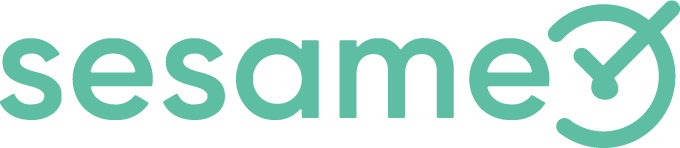 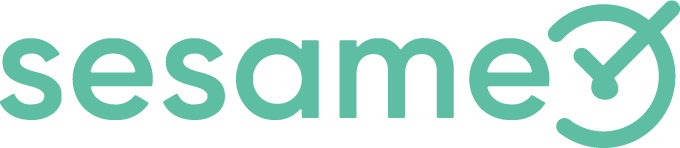 A LA DIRECCIÓN PROVINCIAL DE TRABAJO Y ASUNTOS SOCIALESD./Dña. ...... en nombre y representación de la entidad mercantil ......, según acredito mediante copia de poder notarial otorgado al efecto, con domicilio a efectos de citaciones en ......, telf. ...... y e-mail ...... ante la Dirección Provincial de ...... de Trabajo y Asuntos Sociales comparezco y como mejor proceda en Derecho, DIGO:Que como consecuencia de las lluvias sufridas en la localidad, la nave de esta empresa situada en ...... ha quedado inundada y la maquinaria y demás útiles han quedado totalmente deteriorados, y resulta imposible continuar con la actividad empresarial, por lo que SOLICITO se autorice la extinción de los contratos de trabajo de la totalidad de la plantilla.Se acompaña al presente escrito y a efectos probatorios:– Informe del Ayuntamiento sobre los efectos de las lluvias en la nave, oficinas y demás instalaciones ubicadas. Asimismo se adjunta el listado de trabajadores afectados con sus respectivos datos, DNI y domicilios. Simultáneamente se da copia de este escrito a los Representantes legales de los Trabajadores.En virtud de lo expuesto,SOLICITO A ESTA DIRECCIÓN PROVINCIAL que teniendo por presentada esta solicitud, junto con los documentos que se acompañan y atendidos los motivos expuestos en el cuerpo de la presente, se sirva AUTORIZAR la extinción de los contratos de trabajo de la totalidad de la plantilla, con todo cuanto másn proceda en Derecho.En ......, a ...... de ...... de ......			         FIRMA Y SELLO DE LA EMPRESAEMPRESA